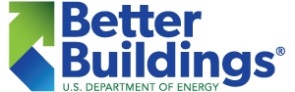 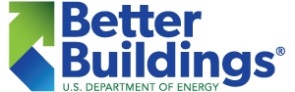 BETTER BUILDINGS RESIDENTIAL NETWORKThe Better Buildings Residential Network connects energy efficiency programs and partners to share best practices and learn from one another to increase the number of homes that are energy efficient. Residential Network membership is open to all organizations that are committed to accelerating the pace of home energy upgrades.Better Buildings Residential Network BenefitsAs the Better Buildings Residential Network convener, the U.S. Department of Energy is committed to providing the following benefits to Network members:Residential Network Member CommitmentsSales of services and commercial messages are not appropriate during any Residential Network meeting, call, or on any forum, discussion list, or online area. The signatory acknowledges that the U.S. Department of Energy (DOE) and Better Buildings Residential Network names or likeness may not be used in any way that implies endorsement of a private company, service, or product. The Better Buildings Residential Network name may be used to reference an entity’s membership (e.g., within a newsletter, on a website). For example, you can note that your organization is a “U.S. Department of Energy Better Buildings Residential Network Member” alongside other partnerships or affiliations.As an authorized representative of this organization, I agree that the organization will:*Home Performance with ENERGY STAR Sponsors meet this obligation through those initiatives.Membership Form (continued)Organization InformationPrimary Contact InformationAdditional Organization ContactsContact 1Contact 2Contact 3Membership Form (continued)Additional Organization InformationType of organization (Check all that apply)Are you already a DOE Partner or Sponsor in one of the following? (Check if applicable)Role in the marketplace (Check all that apply)How did you hear about the Better Buildings Residential Network?What topics would you like to see the Residential Network address?Public reporting burden for this collection of information is estimated to average 20 minutes per response, including the time for reviewing instructions, searching existing data sources, gathering and maintaining the data needed, and completing and reviewing the collection of information.  Send comments regarding this burden estimate or any other aspect of this collection of information, including suggestions for reducing this burden, to Office of the Chief Information Officer, Records Management Division, IM-23, Paperwork Reduction Project (1910-5184), U.S. Department of Energy, 1000 Independence Ave SW, Washington, DC, 20585-1290; and to the Office of Management and Budget (OMB), OIRA, Paperwork Reduction Project (1910-5184), Washington, DC  20503.Tools, templates, resources, and proven solutions shared by members.Opportunities to be featured in newsletters, media, websites, case studies, and lessons learned materials.Voluntary member initiatives that address common challenges and opportunities (e.g., incentives).Updates on the latest news and residential energy efficiency trends.Assign an organizational representative as the primary point of contact for the Better Buildings Residential Network.Invite all relevant members of the organization to participate in Residential Network activities and Peer Exchange Calls.Share the organization’s successes with DOE and other members of the Residential Network.Provide DOE with an annual update of the organization’s residential energy upgrades and information about the benefits associated with those upgrades.*Abide by the commitments outlined above.Primary Contact:Date:Organization Name:Organization Name:Address: Address: City/State/Zip: City/State/Zip: Website: LinkedIn Page: Facebook Page: Blog(s): Social Media Handles (e.g., Twitter, Pinterest, etc.): Social Media Handles (e.g., Twitter, Pinterest, etc.): Name: Name: Name: Title: Title: Telephone: Email: Email: Email: Email: Subscribe to Peer Exchange Call information:YesNoSubscribe to Network View newsletter:YesNoName: Name: Name: Title:  Title:  Telephone: Email: Email: Email: Email: Subscribe to Peer Exchange Call information:YesNoSubscribe to Network View newsletter:YesNoName: Name: Name: Title: Title: Telephone: Email: Email: Email: Email: Subscribe to Peer Exchange Call information:YesNoSubscribe to Network View newsletter:YesNoName: Name: Name: Title: Title: Telephone: Email: Email: Email: Email: Subscribe to Peer Exchange Call information:YesNoSubscribe to Network View newsletter:YesNoConsultant/AdvisorNonprofit organizationContractor/Trade allyProgram administrator or implementerFinancial institutionRetailerFoundationUniversityGovernment - LocalUtilityGovernment - StateOther:ManufacturerOther:Better Buildings Alliance MemberBuilding America Team MemberBetter Buildings Challenge Partner or AllyHome Energy Score PartnerBetter Buildings Neighborhood Program Grant RecipientHome Performance with ENERGY STAR Participating ContractorBetter Buildings Neighborhood Program 
PartnerHome Performance with ENERGY STAR SponsorHands-on, in buildingsConduct researchConduct researchConduct researchProgram design and implementationInvolved in trainingInvolved in trainingInvolved in trainingDevelop, manufacture, and/or distribute products and materialsAdvise othersAdvise othersAdvise othersDevelop, manufacture, and/or distribute products and materialsAdvise othersAdvise othersAdvise othersOther:Other:Other:Does your organization directly facilitate or complete residential energy efficiency upgrades? Does your organization directly facilitate or complete residential energy efficiency upgrades? Does your organization directly facilitate or complete residential energy efficiency upgrades? Does your organization directly facilitate or complete residential energy efficiency upgrades?   Yes  No	Newsletter:Newsletter:Newsletter:Newsletter:From a Residential Network Member or other word of mouth (please list contact’s name):Better Buildings newsletterBetter Buildings newsletterBetter Buildings newsletterDOE or other website:Other DOE or non-DOE newsletter:Other DOE or non-DOE newsletter:Other DOE or non-DOE newsletter:Other:May we use your company logo on websites and printed material for reports and presentations?May we use your company logo on websites and printed material for reports and presentations?May we use your company logo on websites and printed material for reports and presentations?May we use your company logo on websites and printed material for reports and presentations?May we use your company logo on websites and printed material for reports and presentations?May we use your company logo on websites and printed material for reports and presentations?    Yes    Yes    No	If yes, please send a logo with this membership form.If yes, please send a logo with this membership form.If yes, please send a logo with this membership form.